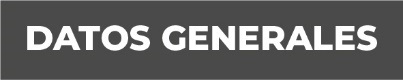 Nombre Denisse Morgado HuescaGrado de Escolaridad Maestría (Pendiente el trámite de documentación comprobatoria)Cédula Profesional (Licenciatura) 4468492Teléfono de Oficina 228-8-20-30-18. Correo Electrónico dmorgado@fiscaliaveracruz.gob.mxFormación Académica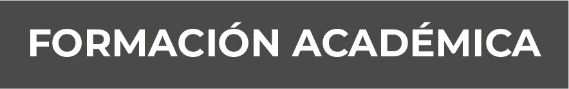 1999-2003Licenciatura en Derecho, Facultad de Derecho de la Universidad VeracruzanaFebrero 2005-Septiembre 2006Maestría en Derecho Procesal, Centro Mexicano de Estudios de PosgradoTrayectoria Profesional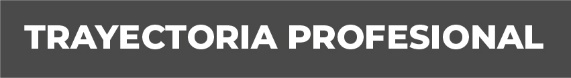 2003 Auxiliar en Despacho JurídicoMarzo de 2004 a la FechaFiscalía General del Estado de Veracruz (Antes Procuraduría General de Justicia del Estado de Veracruz.Cargos:- Auxiliar Administrativo Adscrita a la Subprocuraduría de Supervisión y Control.- Oficial Secretario Adscrita a la Subprocuraduría de Supervisión y Control.- Agente Segundo del Ministerio Público de Justicia Alterantiva con Perspectiva de Género Adscrita a la Unidad Integral de Procuración de Justicia del XI Distrito Judicial Xalapa, Veracruz.- Fiscal Segunda Facilitadora Adscrita a la Fiscalía Coordinadora Especializada en la Investigación de Delitos de Violencia Contra la Familia, Mujeres, Niñas y Niños y de Trata de Personas.- Facilitadora en el Órgano Especializado en Mecanismos Alternativos de Solución de Controversias, comisionada a la Fiscalía Coordinadora Especializada en la Investigación de Delitos de Violencia Contra la Familia, Mujeres, Niñas y Niños y de Trata de Personas.  Conocimiento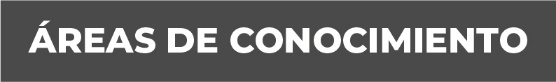 Derecho Administrativo, Derecho Penal, Justicia Alternativa, Justicia Restaurativa, Cultura de Paz, Mecanismos Alternativos en Material Penal, Mecanismos Alternativos en el Sistema Integral de Justicia Penal para Adolescentes. 